BULLETIN D’ISCRIPTION – MARDI 24 JANVIER 20H BOUSSAC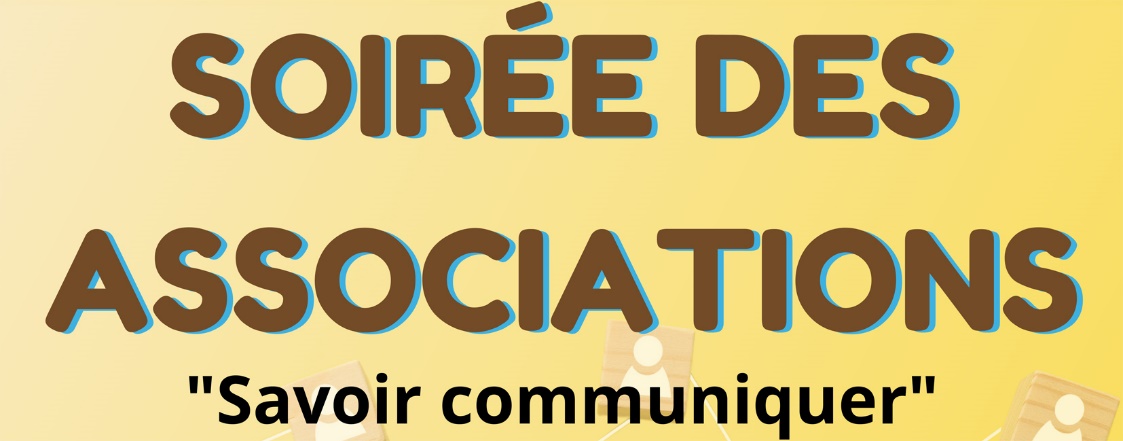 L’association ………………………………………………………………………………………………………….Participera à la soirée du mardi 24 janvier à la salle des fêtes de Boussac. Nombres de personnes présentes pour représenter l’association : ……………………….Noms et Prénoms : ………………………………………………………………………………………………..………………………………………………………………………………………………………………………………Ateliers retenus : Valoriser mon association, pour qui ? pour quoi ? ………………………………Dynamiser mon Assemblée Générale …………………………………………………Communiquer à l’heure des réseaux sociaux ………………………………………Bulletin à nous retourner par mail ou inscriptions par téléphone avant le lundi 23 janvier.  Centre Social et Culturel du Pays Ségali : coordination@cscps.fr – 05 65 72 29 19